      2024 Course      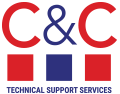 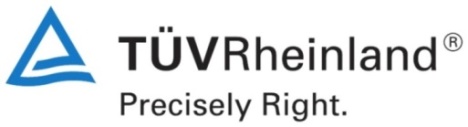    Registration Form            Registration Instructions: Please complete the information below, scan to PDF and email to:                                                                                                            Info@silsupport.com  Tel: + 44 (0) 13398 86618Please select the type of course you require:FS Engineer SIS:                   FS Engineer Ph&RA:                    FS Technician:        Please enter your location: …………………………………………………………Please enter your selected course dates: ………………………………………..Please complete your details:Name: ………………………………………………… Name of Company: …………………………………Postal Address: ……………………………………                            ……………………………………..                            ……………………………………..Email: ……………………                  Tel No: ….…………….…..                   Mobile No: …..……………………….Please complete your payment details (hotel accommodation is not included): a) Online course & exam for first time registration GBP £2,150 (+VAT for UK participants, WHT elsewhere)           [   ] b) Classroom course & exam for first time registration GBP £2,300 (+VAT for UK participants, WHT elsewhere)    [   ]c) Online course & exam for 2nd certificate renewal GBP £2,400 (+VAT for UK participants, WHT elsewhere)         [   ]d) Classroom course & exam for 2nd certificate renewal GBP £2,550 (+VAT for UK participants, WHT elsewhere)  [   ]Please select method of payment: By - Company Purchase Order     [   ] Registrations will not be accepted without valid Company P.O.Or - Payment by BACS Transfer   [   ] We will send an invoice with all our bank details for your payment which will be                                                                  due 2 weeks before the course start date.Cancelation Policy: C&C reserve the right to cancel the course if there is insufficient interest or for reasons of force majeure. Should the Customer cancel its order/instructions before completion of the work undertaken, the Company reserves the right to charge a cancellation fee based on expenditure for any charges, time, and other directly related costs expended to the date of cancellation.Cancellation of a client nomination: within 10 days before the course start date attracts a 10% course fee service charge (prior to documents being posted / couriered to the trainee); within 10 days before the course start date attracts a 20% course fee service charge (documents already posted / couriered to the trainee); within 2 days before the course start date and time will require full payment of the course fee. Failure of a nominated participant to attend on the agreed dates without prior notification will be an implied cancellation. Replacement nominations will be accepted any time before the course.